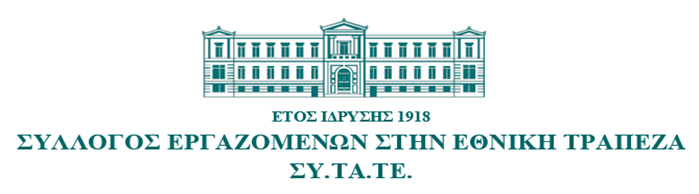       Αιόλου 86 - 3ος Όροφος - Τ.Κ. 105 59Τηλ. 210 3342768 - 9, 210 3342771 - 4, Fax: 210 3342767ΑΝΑΚΟΙΝΩΣΗΜαραθώνιος Αθήνας, Αυθεντικός (Σάββατο & Κυριακή, 11 και 12 Νοεμβρίου 2023)Δωρεάν Συμμετοχή των Μελών του ΣΥΤΑΤΕ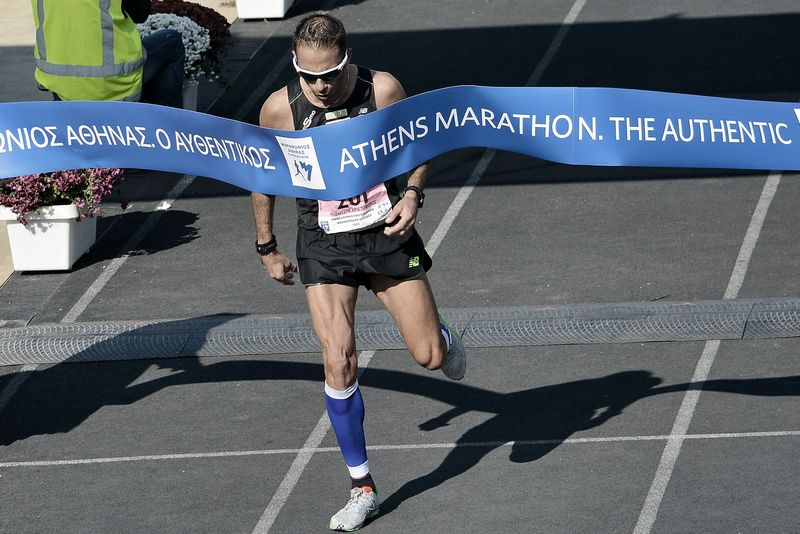 Συνάδελφοι, Το Δ.Σ. του Συλλόγου αποφάσισε να καλύψει το συνολικό κόστος της συμμετοχής των Μελών του στον Αυθεντικό Μαραθώνιο της Αθήνας, ο οποίος θα πραγματοποιηθεί στις 11 & 12 Νοεμβρίου 2023. Πιο συγκεκριμένα αποφάσισε να καλύψει το συνολικό κόστος συμμετοχής στο Ενισχυμένο Επίπεδο, στις παρακάτω κατηγορίες:1η Κατηγορία: Αυθεντικός Μαραθώνιος (κλασική διαδρομή) Κυριακή, 12 ΝοεμβρίουΤο Ενισχυμένο Επίπεδο της 1ης Κατηγορίας (κόστος € 55,00) παρέχεται στα Μέλη μας ΔωρεάνΣτην 1η Κατηγορία μπορούν να δηλώσουν συμμετοχή όσοι/ες είναι 18 ετών και άνω (δηλαδή, έχουν γεννηθεί, τουλάχιστον, μέχρι και το 2005).Το Ενισχυμένο Επίπεδο Εγγραφής στην κατηγορία των € 55,00 περιλαμβάνει:Αριθμό Συμμετοχής δρομέα (bib number) με ενσωματωμένο chip ηλεκτρονικής χρονομέτρησηςΤεχνικό T-shirt του αγώνα από την AdidasΤσάντα διαχείρισης ιματισμού δρομέα Μεταφορά Δρομέα στην αφετηρία του Μαραθωνίου Δρόμου (Μαραθώνας)Υπηρεσίες κατά τη διάρκεια (σταθμοί υποστήριξης και ιατρικές υπηρεσίες), αλλά και μετά το τέλος του αγώνα (παροχή νερού, αθλητικών ποτών, χυμών και ιατρικών υπηρεσιών)Ασφαλής Διαχείριση Ρουχισμού δρομέα κατά τη διάρκεια του  αγώναΑσφάλιση από Ατύχημα κατά τη διάρκεια του αγώνα από την ERGO  Αναμνηστικό Μετάλλιο Τερματισμού (μόνο σε όσους τερματίσουν τον αγώνα)Πιστοποιητικό Συμμετοχής με τον χρόνο τερματισμού του δρομέα (μετά την ανακοίνωση των Επίσημων Αποτελεσμάτων)Live tracking μέσω της εφαρμογής Athens Marathon & Half App  2η Κατηγορία: Αγώνας Δρόμου 10 χιλιομέτρωνΣάββατο, 11 ΝοεμβρίουΤο Ενισχυμένο Επίπεδο της 2ης Κατηγορίας (κόστος € 35,00) παρέχεται στα Μέλη μας ΔωρεάνΣτην 2η Κατηγορία μπορούν να δηλώσουν συμμετοχή όσοι/ες είναι έχουν γεννηθεί, τουλάχιστον, μέχρι και το 2011.Το Ενισχυμένο Επίπεδο Εγγραφής στην κατηγορία (2η) των € 35,00 περιλαμβάνει:Αριθμό Συμμετοχής δρομέα (bib number) με ενσωματωμένο chip ηλεκτρονικής χρονομέτρησηςΤεχνικό T-shirt του αγώνα από την AdidasΤσάντα διαχείρισης ιματισμού δρομέα Υπηρεσίες κατά τη διάρκεια (σταθμοί υποστήριξης και ιατρικές υπηρεσίες), αλλά και μετά το τέλος του αγώνα (παροχή νερού, αθλητικών ποτών, χυμών και ιατρικών υπηρεσιών)Ασφαλής Διαχείριση Ρουχισμού δρομέα κατά τη διάρκεια του  αγώναΑσφάλιση από Ατύχημα κατά τη διάρκεια του αγώνα από την ERGO  Αναμνηστικό Μετάλλιο Τερματισμού (μόνο σε όσους τερματίσουν τον αγώνα)Πιστοποιητικό Συμμετοχής με τον χρόνο τερματισμού του δρομέα (μετά την ανακοίνωση των Επίσημων Αποτελεσμάτων)Live tracking μέσω της εφαρμογής Athens Marathon & Half App  3η Κατηγορία: Αγώνας Δρόμου 5 χιλιομέτρωνΚυριακή, 12 ΝοεμβρίουΤο Ενισχυμένο Επίπεδο της 3ης Κατηγορίας (κόστος € 35,00)παρέχετε στα Μέλη μας ΔωρεάνΣτην 3η Κατηγορία μπορούν να δηλώσουν συμμετοχή όσοι/ες είναι έχουν γεννηθεί, τουλάχιστον, μέχρι και το 2011.Το Ενισχυμένο Επίπεδο Εγγραφής στην κατηγορία των € 35,00 περιλαμβάνει:Αριθμό Συμμετοχής δρομέα (bib number) με ενσωματωμένο chip ηλεκτρονικής χρονομέτρησηςΤεχνικό T-shirt του αγώνα από την AdidasΤσάντα διαχείρισης ιματισμού δρομέα Υπηρεσίες κατά τη διάρκεια (σταθμοί υποστήριξης και ιατρικές υπηρεσίες), αλλά και μετά το τέλος του αγώνα (παροχή νερού, αθλητικών ποτών, χυμών και ιατρικών υπηρεσιών)Ασφαλής Διαχείριση Ρουχισμού δρομέα κατά τη διάρκεια του  αγώναΑσφάλιση από Ατύχημα κατά τη διάρκεια του αγώνα από την ERGO  Αναμνηστικό Μετάλλιο Τερματισμού (μόνο σε όσους τερματίσουν τον αγώνα)Πιστοποιητικό Συμμετοχής με τον χρόνο τερματισμού του δρομέα (μετά την ανακοίνωση των Επίσημων Αποτελεσμάτων)Live tracking μέσω της εφαρμογής Athens Marathon & Half App  Οι ώρες εκκίνησης των αγώνων θα ανακοινωθούν από το ΣΕΓΑΣΣυνάδελφοι, Οι εγγραφές για τη συμμετοχή στον Αυθεντικό Μαραθώνιο της Αθήνας έχουν ήδη ξεκινήσει.  Σύμφωνα με τη Διοργανώτρια Αρχή:Το σύστημα εγγραφών θα κλείσει το αργότερο μέχρι την 1η Οκτωβρίου 2023, εφόσον δεν έχουν συμπληρωθεί νωρίτερα τα όρια συμμετοχής στον εκάστοτε αγώνα.Για δρομείς που θα έχουν ολοκληρώσει τη διαδικασία εγγραφής μέχρι τις 25 Σεπτεμβρίου 2023 το ονοματεπώνυμό τους θα τυπωθεί επάνω στον αριθμό συμμετοχής (bib number). Αυτό ΔΕΝ θα ισχύσει για όσους ολοκληρώνουν την διαδικασία εγγραφής μετά την 25η Σεπτεμβρίου.Όσοι επιθυμείτε να συμμετάσχετε σε κάποια από τις παραπάνω κατηγορίες, θα πρέπει να επισκεφθείτε την επίσημη ιστοσελίδα του ΣΕΓΑΣ.(https://www.athensauthenticmarathon.gr)Αφού ενημερωθείτε πλήρως για τα διαδικαστικά του αγώνα, θα πρέπει να πραγματοποιήσετε εγκαίρως και εγκύρως (on line) την εγγραφή σας στη διοργάνωση.Στη συνέχεια και προκειμένου να σας πιστωθούν τα χρήματα που έχετε καταβάλει για την εγγραφή σας, θα πρέπει να αποστείλετε στο Σύλλογο, μετά την 1η Οκτωβρίου 2023, ο παραστατικό της κατάθεσης εγγραφής, στο οποίο θα αναγράφεται η κατηγορία συμμετοχής και το ονοματεπώνυμό σας. Αθήνα,  25 Μαΐου 2023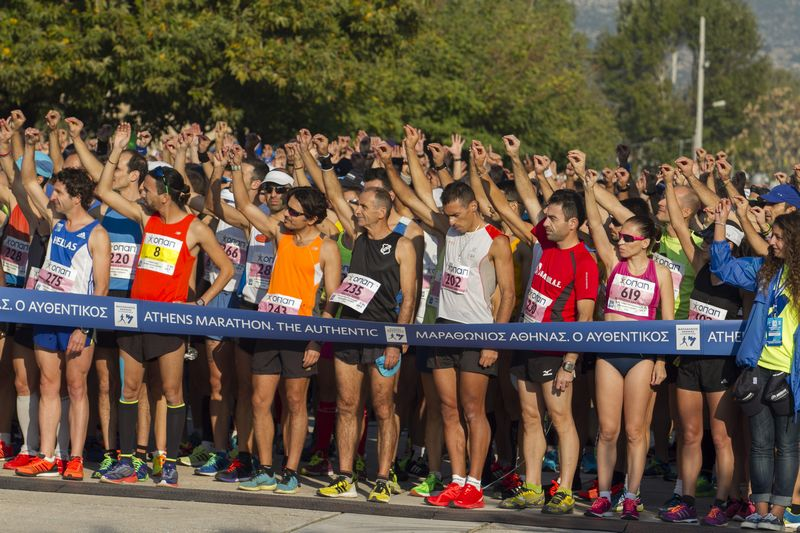                                                       Για το Δ.Σ.              Ο Πρόεδρος                                                            Ο  Γενικός Γραμματέας        Νίκος Παπαϊωάννου                                                            Νίκος Καρζής